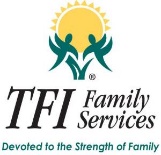 TFI is open and transparent about fees and will try to provide the most accurate estimations of the adoption process.  TFI provides disclosures to our clients to encompass the entire adoption process, regardless of our role.  TFI is primarily a supervised provider only agency; however, as we serve our families and children we could become a primary provider of services.  These services are estimates only:Primary Provider Fees: $17,250-$18,550Third-party costs: $2,345-$5,020Travel costs: $4,000-7,000Estimated total: $23,595- $30,570Estimated Primary Provider Fees Broken Down:Application Fee — $350Due: At time of applicationThe nonrefundable application fee is due with your application form. This fee covers the cost of a thorough review of your application to confirm your eligibility. This fee covers supports as you complete your home studyU.S. Processing Fee #1 - $1,450 Due: After the primary provider approves your applicationThe nonrefundable processing fees covers the primary provider’s cost to facilitate your adoption with agency and government officials in both the United States and the country. Processing expenses for the primary provider include — but are not limited to — personnel costs, administrative overhead, operational costs, staff training and education, communications and publications costs. IAMME Fee - $500Due: After the primary provider approves your applicationThe IAMME Fee is a mandatory and non-refundable $500 fee to the Department of State's accrediting entity, which is responsible for monitoring and overseeing all U.S International adoption activity. You will be billed when the primary provider receives and approves your application. There is an additional $500 monitoring and oversight fee for each additional sibling. This will be billed with the Adoption Program Fee. U.S. Processing Fee #2 — $3,000Due: After primary provider approves your homestudyThis nonrefundable fee covers the primary provider’s cost to facilitate your adoption with agency and government officials in both the United States and applicable country. Processing expenses for primary providers  include — but are not limited to — personnel costs, administrative overhead, operational costs, staff training and education, communications and publications costs. This fee also covers all registration and translation costs related to submitting your dossier once you are matched with a child.The US Processing Fee also includes the following pass-through fee:•$200 | Dossier log in fee paid to ISS-HK Adoption Program Fee — $8,000Due: When you accept the assignment of a childThe adoption program fee covers all costs related to a child’s adoption process in applicable country. This includes, but is not limited to:•Costs associated with obtaining child updates•Costs for personnel, administrative overhead, training and education both in the U.S. and applicable country•Legal adoption services and communications, working with government and agency authorities (including fees related to these services)The Adoption Program Fee also includes the following pass-through fee:•$850-$1,000 Adoption processing fee paid to Mother's ChoiceSiblings: If you accept the referral of a sibling group of two or more children, you will be charged adoption program fees for two children – regardless of the total number of children in the sibling group.  Court Report Fee — $250 Due: Prior to report being issuedDepending on the requirements of the court in your state of residence, a court report may be required to finalize your adoption. If your adoption finalization requires the primary provider to generate a court report, a court report fee will be invoiced to your family prior to the report being issued.  For families living in a non-branch state, fees range from $100-$500 for a court report. THIRD PARTY COSTS:USCIS application — $775 application fee, plus $85 fingerprinting fee per adult in household Due: After homestudy is approvedAll U.S. families must receive approval from U.S. Citizenship and Immigration Services (USCIS) before bringing a child to the U.S. for adoption. USCIS requires families pay $775 application fee, $85 fingerprinting fee per adult household member and, in some cases, a renewal or change fee. Cost estimation based on two-adult household.Adoption Education Classes — $150-$500 Due: During homestudy processYou will be required to complete a number of general adoption trainings using approved online courses. The cost of these courses may vary, depending on your interest in taking additional courses beyond the required minimum.Psychological Evaluation or Other Third-Party Evaluations — $250-$500 (if required)Due:  At time evaluation is conductedThe applicable country or your homestudy preparer may require a psychological evaluation or an additional third-party assessment regarding other areas they identify as needing further evaluation on a case-by-case basis.Dossier Preparation — $100-$200 (costs can vary by state and may exceed estimate)Due: Prior to dossier submissionThe homestudy and dossier process requires families to obtain official copies of documents such as birth certificates, marriage certificates and divorce decrees. Some of these and other documents are required to go through notarization before being submitted. The cost of collecting and notarizing these documents will vary depending on the state from which the document originates.Preadoption Medical Review of Child Referral Material - $250-$500 (costs can vary by state and may exceed estimate) Due: Before you accept the assignment of a childYou are required to review child material with a pediatrician experienced in international adoption to discuss potential diagnoses and outcomes as well as identify resources needed to meet the child's needs. Costs vary by clinic.Child’s U.S. Visa Fee — $325Due:  At time of travelFamilies pay the U.S. visa fee for their child directly to the U.S. Embassy Adoption Finalization — $25-$1,500 (costs can vary by state and may exceed estimate)Due: Post adoption; VariesPrimary providers requires families to finalize their child's adoption in their state of residence. Depending on your state's requirements, you may need to obtain help from an attorney to complete the court finalization process.Certificate of Citizenship — $1,170 (varying countries)Due: After adoption finalization in the U.S.Because adoptions from some countries are un-finalized, you will need to apply for a certificate of citizenship once the adoption has been finalized in U.S. court.  USCIS requires families pay an application fee in order to issue a certificate of citizenship showing proof of U.S. citizenship.TRAVEL COSTS:Airfare, Lodging, Meals, Transportation — $4,000-$10,000Due: At travel approval. Expenses are payable directly to the service provider.Travel expenses vary greatly depending on the length of your stay in any country, the number of people in your travel party, and the time of year that you travel. These expenses include international and domestic airfare, lodging, meals and ground transportation, other than traveling to official adoption appointments.The above fees above fees have been disclosed and explained to me_______________________________Adoptive Parent_______________________________Adoptive Parent________________________________Adoption Worker